Информатика, 2 курс строго для группы 1 / 2. Изучите теоретическое содержание учебного материала.Ответьте на контрольные вопросы по теме (п.2 – по возможности и на дополнительную оценку)ВНИМАНИЕ!!! Указания к выполнению.Работа – ответы на контрольные вопросы – выполняются письменно на двойном листе в клетку или в новой тонкой тетради. Затем фотографии (или сканы) работы высылаются на почту дистанционного обучения
proba_IT@mail.ruНапоминаю!В ТЕМЕ письма ОБЯЗАТЕЛЬНО указывать ваши имя и фамилию, группу и кому предназначена работа, в данном случае, Меркуловой Т.Д. Неправильно оформленные письма не проходят фильтрацию и могут быть  не засчитаны!Представление о программных средах (компьютерной графики и черчения)   1. Теоретические положенияВиды компьютерной графикиКомпьютерная графика - раздел информатики, предметом которого является работа на компьютере с графическими изображениями (рисунками, чертежами, фотографиями, видеокадрами и пр.). Графический редактор - прикладная программа, предназначенная для создания, редактирования и просмотра графических изображений на компьютере.Виды компьютерной графики:Растровая.Векторная.Фрактальная.Они отличаются принципами формирования изображения при отображении на экране монитора или при печати на бумаге. Изображения (объекты) растровой графики представляет собой совокупность пикселей — цветных точек.Векторная графика представляет собой изображение, полученное из простейших геометрических фигур: отрезков, дуг, кругов, прямоугольников и т. п., которые называются объектами. Сравнительные характеристики растровой и векторной графики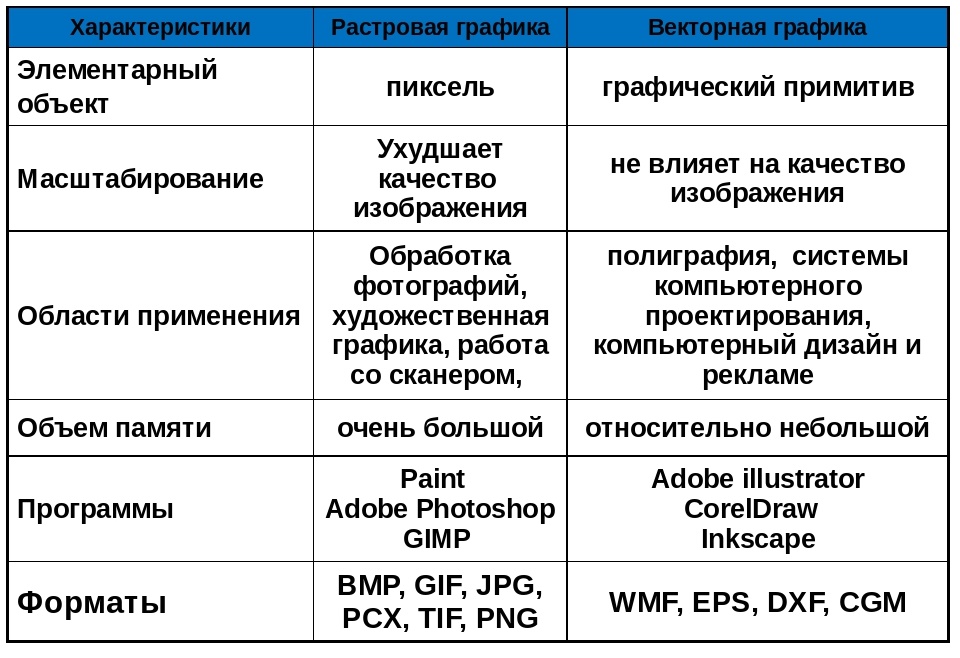 В растровом графическом редакторе объект перестает существовать как самостоятельный элемент после окончания рисования и становится лишь группой пикселей на рисунке. В векторном редакторе нарисованный объект продолжает сохранять свою индивидуальность и его можно масштабировать, перемещать по рисунку и так далее.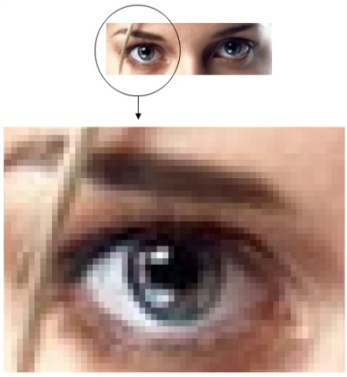 Невозможность увеличения изображения для рассмотрения деталей - этот эффект называется пикселизацией. Растр (от англ. raster) – представление изображения в виде двумерного массива точек (пикселов), упорядоченных в ряды и столбцы. Для каждой точки изображения отводится одна или несколько ячеек памяти. Чем больше растровое изображение, тем больше памяти оно занимает.Разрешение (resolution)– это количество пикселей, приходящихся на данное изображение. Оно измеряется в пикселях на дюйм (dots per inch) – dpi.  Чем выше разрешение, тем качественнее изображение, но больше его файл. За норму принимается 72 пикселя на дюйм (экранное разрешение). Экран и печатающее устройство имеют свои собственные разрешения.Форматы графических файловФорматы графических файлов определяют способ хранения информации в файле (растровый или векторный), а также форму хранения информации (используемый алгоритм сжатия). Сжатие применяется для растровых графических файлов, так как они имеют обычно достаточно большой объем. Сжатие графических файлов отличается от их архивации с помощью программ-архиваторов (rar, zip, arj и пр.) тем, что алгоритм сжатия включается в формат графического файла.Рассмотрим некоторые форматы графических файлов более подробно.Фрактальная графикаФрактальная графика основана на автоматической генерации изображений путем математических расчетов. Создание фрактальных изображений основано не в рисовании, а в программировании. Фрактальная графика редко используется в печатных или электронных документах. 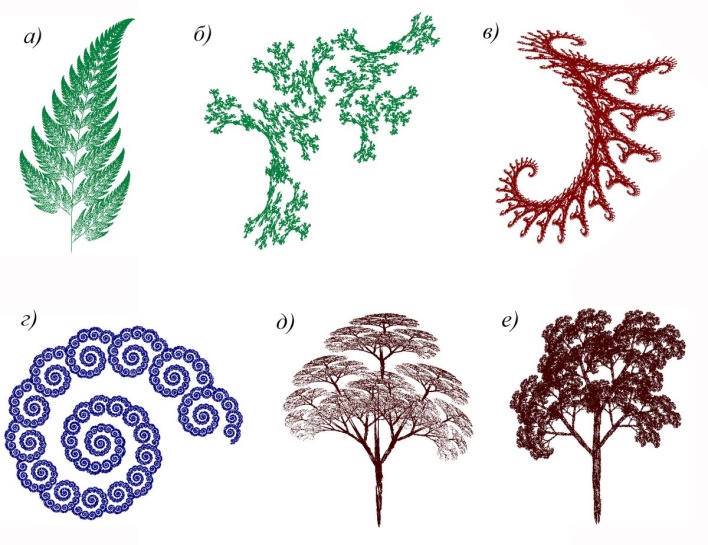 Фрактальная графика, как и векторная - вычисляемая, но отличается от нее тем, что никакие объекты в памяти компьютера не хранятся. Все изображение строится по уравнению, поэтому ничего, кроме самого уравнения, в памяти хранить не надо. Фигура, элементарные части которой повторяют свойства своих родительских структур, называется фрактальной. Простейшим фрактальным объектом является треугольник. Фрактальными свойства обладают многие  объекты живой и неживой природы. Фрактальным объектом является многократно увеличенная  снежинка. Фрактальные алгоритмы лежат в  основе роста кристаллов и растений.Растровые и векторные редакторыИтак, в современных компьютерах существует два принципиально различных способа хранения изображений: растровый и векторный. Соответственно и графические редакторы можно разделить на две категории: растровые и векторные.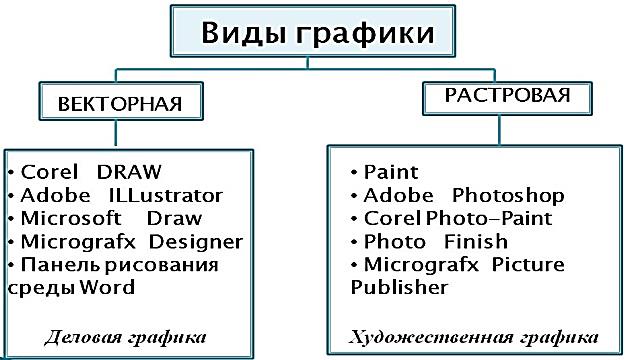 Растровые графические редакторы являются наилучшим средством обработки фотографий и рисунков, поскольку растровые изображения обеспечивают высокую точность передачи градаций цветов и полутонов. Среди растровых графических редакторов есть простые, например стандартное приложение Paint, и мощные профессиональные графические системы, например Adobe Photoshop.К векторным графическим редакторам относятся графический редактор, встроенный в текстовый редактор Word. Среди профессиональных векторных графических систем наиболее распространена CorelDRAW.Инструменты рисования объектов Если рассмотреть панели инструментов растрового графического редактора Paint и векторного графического редактора, входящего в состав Microsoft Word. Хорошо видно, что панели имеют много одинаковых инструментов.Редактирование изображений в растровом редакторе Paint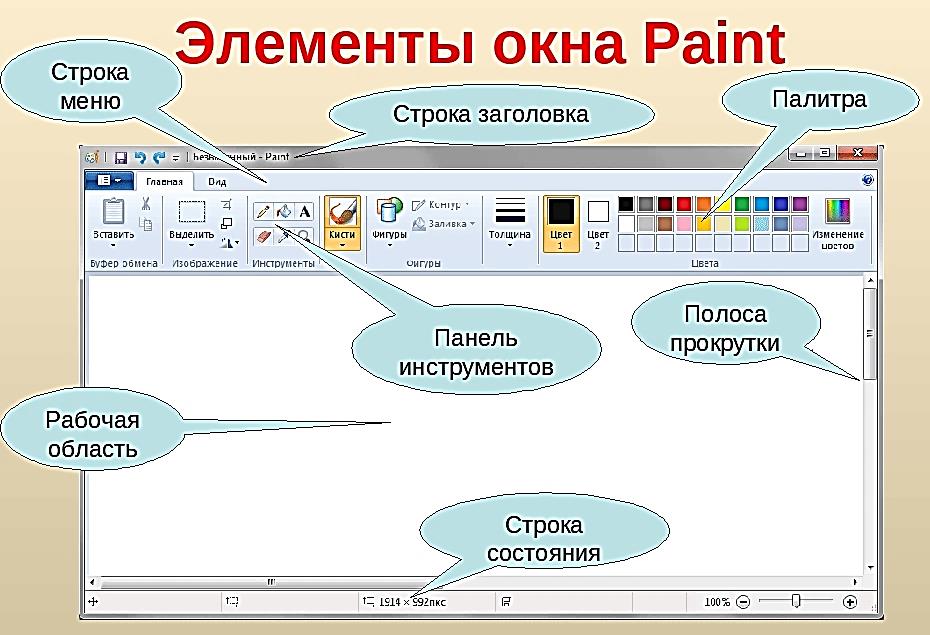 2. Задания по темеЗадание 1. Редактирование растрового изображения. В качестве примера использования различных возможностей редактора Paint рассмотрим редактирование копии экрана рабочего стола Windows.1. Поместить в буфер Windows копию экрана в тот момент, когда загружен Рабочий стол, для этого нажать клавишу {Print Screen}.2. Запустить редактор Paint. Для загрузки в редактор Paint изображения из буфера ввести команду [Правка-Вставить]. В окне редактора появится изображение Рабочего стола, содержащее значки и ярлыки.3. Воспользоваться пунктом меню Выделение и выделить ярлык принтера в нижнем правом углу рисунка. Перетащить выделенный прямоугольный фрагмент в верхнюю часть изображения.4. Закрасить оставшийся на месте перемещенного фрагмента белый прямоугольник цветом фона. Для этого выбрать инструмент Выбор цветов (Пипетка), установить его в любой точке фона и щелкнуть мышью. Цвет фона стал значением основного цвета. Далее выбрать инструмент Заливка и щелкнуть в поле белого прямоугольника.5. Воспользоваться пунктом меню Выделение произвольной области для выделения значка сетевого окружения, находящегося в верхнем правом углу рисунка. Перетащить выделенный фрагмент в нижнюю часть изображения.6. Закрасить оставшуюся на месте перемещенного фрагмента белую область с помощью инструмента Распылитель.7. Создать прямоугольный контур красного цвета вокруг значка корзины. Воспользоваться для этого рисованием объекта Прямоугольник незакрашенный, в палитре выбрать красный основной цвет.8. Заслонить значок Мои документы красным эллипсом с белым фоном. Воспользоваться для этого рисованием объекта Эллипс закрашенный, предварительно установив требуемые значения основного цвета и цвета фона.9. Перечеркнуть значок Downloads. Установить белый цвет фона, выбрать инструмент Ластик и переместить его с нажатой левой клавишей мыши по значку. Аналогичный результат можно получить с использованием инструмента Кисть и установкой белого цвета в качестве основного.10. Создать в центре рисунка надпись «Рабочий стол», выбрать инструмент Надпись, с помощью мыши создать область надписи и ввести текст. Форматирование текста можно провести, вызвав Панель атрибутов текста с помощью команды [Вид-Панель атрибутов текста] или контекстного меню.11. Результатом редактирования будет являться новое изображение.Создание изображений в векторном редакторе, входящем в состав текстового редактора Word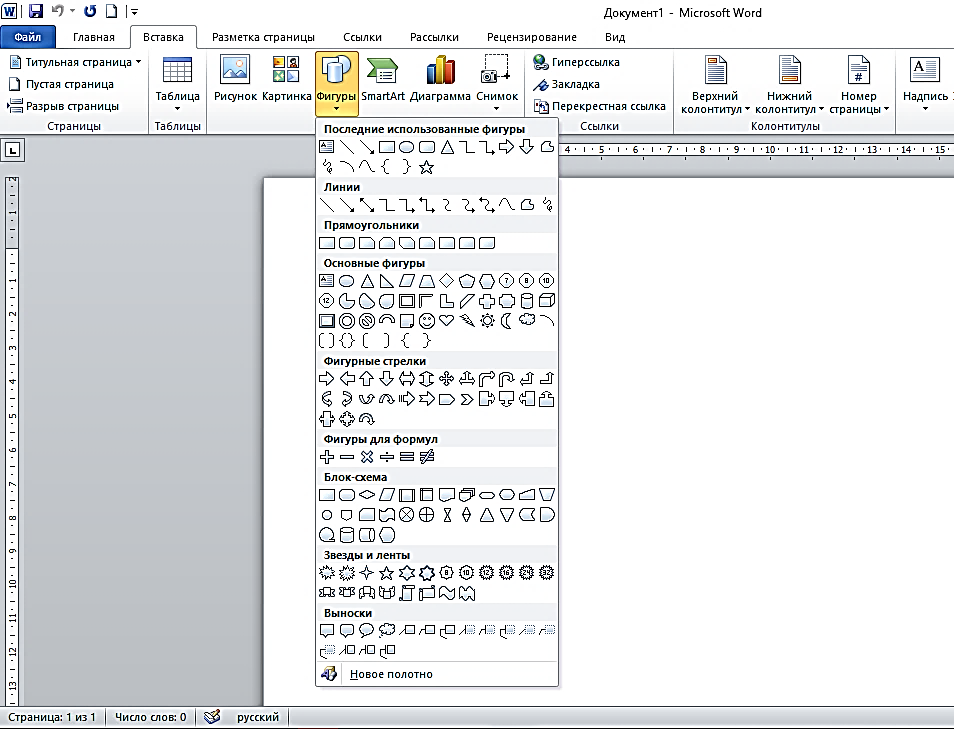 Задание 2. Создание векторного изображения. В качестве примера рассмотрим создание в векторном редакторе блок-схемы линейного алгоритма.1. Запустить текстовый редактор Word. Командой [Вид-Панели инструментов-Рисование] вывести панель Рисование векторного редактора,2. В контекстном меню панели Рисование выбрать пункт Настройка. Сформировать панель, выбрав перечень необходимых для работы команд и тематически сгруппировав их.Создать, например, следующие группы на панели Рисование:•  выбор объекта и действия над объектом;•  графические примитивы и автофигуры;•  выбор цвета заливки и шрифта;•  работа с текстом;•  типы линий;•  работа с изображениями.3. В группе Автофигуры выбрать пункт Блок-схема, содержащий различные элементы блок-схем. Для построения блок-схемы линейного алгоритма сначала дважды выбрать Блок-схема: знак завершения, а потом Блок-схема: процесс.4. Нарисовать элементы блок-схемы, расположить их в нужном порядке и соединить стрелочками.5. В контекстном меню каждого из элементов блок-схемы выбрать пункт Добавить текст и ввести текст.При необходимости с помощью контекстного меню текста отформатировать текст.6. Сгруппировать все элементы блок-схемы в один объект, для этого нажать клавишу {Shift} и, не отпуская ее, последовательно активизировать все элементы мышью.7. В результате получим единый графический объект, который можно с помощью пункта меню Действия изменять различными способами: изменять размер, поворачивать, сдвигать и так далее.Задание 3. В графическом редакторе Paint создать растровый рисунок на произвольную тему, связанную с вашей профессиональной деятельностью.Задание 4 Возможностями векторного редактора, встроенного в текстовый редактор MS Word создать рисунок/чертеж на произвольную тему, связанную с вашей профессиональной деятельностью.3. Контрольные вопросы: Произведите сравнение двух видов графики. Начертите схему-классификацию компьютерной графики. 
Какой вид наиболее применим к информационным потребностям вашей будущей профессии/специальности?*При наличии компьютера дома выполните задания выше и представьте результат работы в виде файлов.Опишите структуру окна графического редактора.Как добавить автофигуру?   Как добавить надпись в фигуру?Как сгруппировать объекты?Joint Photographic Expert Group (JPEG, JPG)формат растровых графических файлов, который реализует эффективный алгоритм сжатия (метод JPEG) для отсканированных фотографий и иллюстраций. Алгоритм сжатия позволяет уменьшить объем файла в десятки раз, однако приводит к необратимой потере части информации. Поддерживается приложениями для различных операционных систем. Используется для размещения графических изображений на Web-страницах в Интернете.Bit MaP image (BMP)универсальный формат растровых графических файлов, используется в операционной системе Windows. Этот формат поддерживается многими графическими редакторами, в том числе редактором Paint. Рекомендуется для хранения и обмена данными с другими приложениями.Tagged Image File Format (TIFF)формат растровых графических файлов, поддерживается всеми основными графическими редакторами и компьютерными платформами. Включает в себя алгоритм сжатия без потерь информации. Используется для обмена документами между различными программами. Рекомендуется для использования при работе с издательскими системами.Graphics Interchange Format (GIF)формат растровых графических файлов, поддерживается приложениями для различных операционных систем. Включает алгоритм сжатия без потерь информации, позволяющий уменьшить объем файла в несколько раз. Используется для размещения графических изображений на Web-страницах в Интернете.Portable Network Graphic (PNG)формат растровых графических файлов, аналогичный формату GIF. Рекомендуется для размещения графических изображений на Web-страницах в Интернете.Windows MetaFile (WMF)универсальный формат векторных графических файлов для Windows-приложений. Используется для хранения коллекции графических изображений Microsoft Clip Gallery.Encapsulated PostScript (EPS)формат векторных графических файлов, поддерживается программами для различных операционных систем. Рекомендуется для печати и создания иллюстраций в настольных издательских системах.CorelDRaw files (CDR)оригинальный формат векторных графических файлов, используемый в системе обработки векторной графики CorelDraw.PaintMicrosoft Wordвыделяющие инструментырисующие инструментыинструменты создания объектовинструменты создания объектоврисующий инструментвыделяющий инструментинструменты группировки и разгруппировки